    臺北市私立再興中學102學年度第一學期【國中組】合唱比賽評分表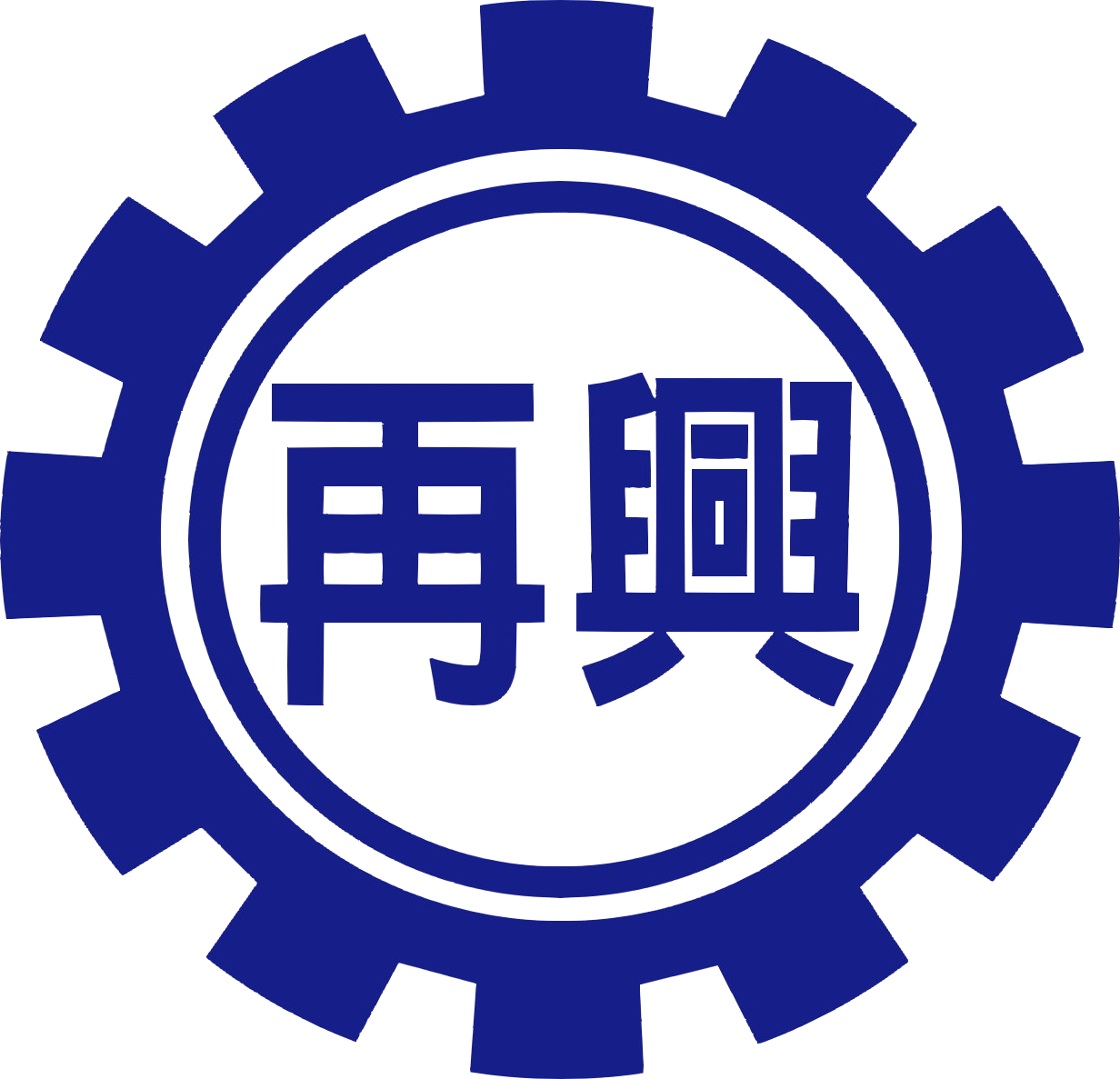     臺北市私立再興中學102學年度第一學期【國中組】合唱比賽評分表    臺北市私立再興中學102學年度第一學期【國中組】合唱比賽評分表    臺北市私立再興中學102學年度第一學期【國中組】合唱比賽評分表    臺北市私立再興中學102學年度第一學期【國中組】合唱比賽評分表    臺北市私立再興中學102學年度第一學期【國中組】合唱比賽評分表    臺北市私立再興中學102學年度第一學期【國中組】合唱比賽評分表    臺北市私立再興中學102學年度第一學期【國中組】合唱比賽評分表    臺北市私立再興中學102學年度第一學期【國中組】合唱比賽評分表    臺北市私立再興中學102學年度第一學期【國中組】合唱比賽評分表編號班級曲目曲目評分標準評分標準評分標準評分標準總分名次編號班級曲目曲目技巧70％指揮10％伴奏10％團隊精神10％總分名次國八愛指定曲風和愛。廖沛湘白瀚翔國八愛指定曲風和愛。國八愛自選曲Somewhere Out There.國八和指定曲風和愛。張家寧王資涵國八和指定曲風和愛。國八和自選曲We Are The World.國八仁指定曲風和愛。林天昱沈慶宣/蘇芊卉國八仁指定曲風和愛。國八仁自選曲Do You Hear The People Sing？國八孝指定曲風和愛。廖栢熙高榆婷/蔡寶頤國八孝指定曲風和愛。國八孝自選曲你被寫在我的歌裡。國八義指定曲風和愛。周恩賢舒聖星/黃子權國八義指定曲風和愛。國八義自選曲風箏。國八忠指定曲風和愛。劉名紹黃琮翔國八忠指定曲風和愛。國八忠自選曲You Raise Me Up.國八信指定曲風和愛。鄧丞佑許叡哲國八信指定曲風和愛。國八信自選曲A Whole New World.    臺北市私立再興中學102學年度第一學期【高中組】合唱比賽評分表    臺北市私立再興中學102學年度第一學期【高中組】合唱比賽評分表    臺北市私立再興中學102學年度第一學期【高中組】合唱比賽評分表    臺北市私立再興中學102學年度第一學期【高中組】合唱比賽評分表    臺北市私立再興中學102學年度第一學期【高中組】合唱比賽評分表    臺北市私立再興中學102學年度第一學期【高中組】合唱比賽評分表    臺北市私立再興中學102學年度第一學期【高中組】合唱比賽評分表    臺北市私立再興中學102學年度第一學期【高中組】合唱比賽評分表    臺北市私立再興中學102學年度第一學期【高中組】合唱比賽評分表    臺北市私立再興中學102學年度第一學期【高中組】合唱比賽評分表編號班級曲目曲目評分標準評分標準評分標準評分標準總分名次編號班級曲目曲目技巧70％指揮10％伴奏10％團隊精神10％總分名次高一智指定曲Top Of The World.黃玟瑜楊婉平高一智指定曲Top Of The World.高一智自選曲You Raise Me Up.高一愛指定曲Top Of The World.黃政維周子平高一愛指定曲Top Of The World.高一愛自選曲Caresse sur I’Oce’an.(春天的陽光)高一勤指定曲Top Of The World.陳柏勳周建宇/孔祥宇高一勤指定曲Top Of The World.高一勤自選曲We Are The World.高一勇指定曲Top Of The World.林冠維李曜偉/程鼎新高一勇指定曲Top Of The World.高一勇自選曲Mamma Mia.高一仁指定曲Top Of The World.張祖恩黃子馨/賴靖宜高一仁指定曲Top Of The World.高一仁自選曲Can You Feel TheLove Tonight?高一誠指定曲Top Of The World.馮紹剛謝霽安高一誠指定曲Top Of The World.高一誠自選曲The Whole New World.高一和指定曲Top Of The World.陳映辰洪子恬高一和指定曲Top Of The World.高一和自選曲Do You Hear The People Sing？